М.М. Магомаев – Луч солнца золотогоПривет, гитарист! В сегодняшнем уроке мы рассмотрим спокойную, красивую песню Муслима Магомаева - Луч солнца золотого.В песне 1 перебор, который играется пальцами.Итак, вперед!ОбозначенияВсе обозначения ты найдешь в видеоуроке “Обозначения в табулатурах”. Знание этих обозначений поможет разобраться с боем песни.Также, чтобы послушать бой песни, запустите соответствующую табулатуру в программе Guitar Pro 6 или MIDI-файл. Всё это прилагается к песне.В тексте песни аккорды прописаны не в случайном месте, а в том, где их нужно играть. Хорошую помощь вам также окажут выделенные серым фоном гласные буквы. Это места, где нужно начинать играть какой-либо аккорд.Навигатор по видео00:05 – 1. Песня02:41 – 2. Бой №103:04 – 2. Бой №1: 50%03:30 – 2. Бой №1: 75%03:48 – 2. Бой №1: 100%Текст с аккордамиВступление: E } 4 раза   E                      G#mЛуч солнца золотого    С#m                      EТьмы скрыла пелена.E                         G#mИ между нами снова       A                       G#     С#m  A       E       B7Вдруг выросла стена.     А а          а    а    аа а...Припев:E                                            A     B7    Ночь пройдет, наступит утро ясное.E             C#m                    A       B7    Знаю, счастье нас с тобою ждет!E                                                A     B7    Ночь пройдет, пройдет пора ненастная,      E                С#m  A  B7    Солнце взойдет!      E                С#m  A  B7    Солнце взойдет!2.Петь птицы перестали,Свет звезд коснулся крыш.В час грусти и печалиТы голос мой услышь!     А а          а    а    аа а...Припев:    Ночь пройдет, наступит утро ясное.    Знаю, счастье нас с тобою ждет!    Ночь пройдет, пройдет пора ненастная,      E                С#m  A  B7    Солнце взойдет!             } 7 разКонцовка: E(↑)АккордыДля того, чтобы посмотреть аккорды песни откройте её табулатуру и перейдите в самое начало.Бои и переборыБой №1 (1-ый такт)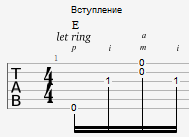 Табулатуры к песнеИх ты можешь скачать в меню диска, кликнув по ссылке, справа от песни.